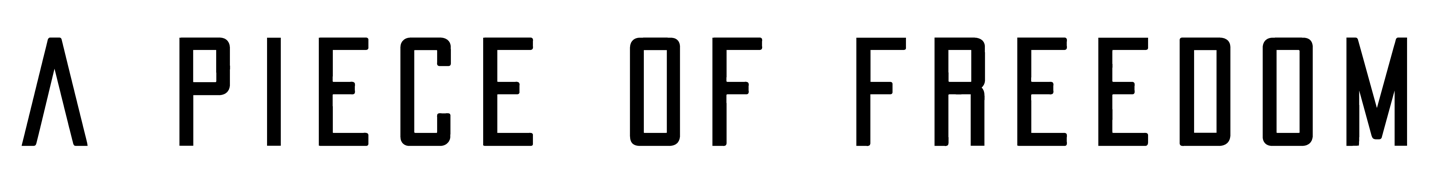 Order Processing TimeWe strive to process and fulfill orders as quickly as possible. Orders are typically processed within 1-2 business days of receiving them. Please note that processing time may be longer during peak seasons or holidays.Shipping Methods and Delivery TimesWe offer several shipping methods for your convenience, including standard ground shipping, expedited shipping, and international shipping. Shipping rates and delivery times may vary depending on the shipping method selected and the destination.Shipping RatesShipping rates are calculated based on the weight and size of your order, as well as the shipping method selected and the destination. Shipping rates are displayed during the checkout process and are subject to change without notice.Order TrackingOnce your order has been shipped, you will receive a shipping confirmation email with a tracking number. You can use this tracking number to track your order online and monitor its delivery status.International ShippingWe offer international shipping to select countries. Please note that international orders may be subject to additional customs fees, taxes, or other charges that are beyond our control. These fees are the responsibility of the customer and are not included in the shipping cost.Returns and ExchangesWe do not offer returns or exchanges.  Please see our refund policy link for full details.Damaged or Lost PackagesIf your package is damaged or lost during shipping, please contact us immediately at [Tel: 646-226-7821 or via email kensimmonsusa@yahoo.com ] We will work with the shipping carrier to resolve the issue and ensure that you receive your order as soon as possible.Order CancellationIf you need to cancel your order for any reason, please contact us as soon as possible. Orders that have already been processed and shipped cannot be cancelled.Changes to this Fulfillment/Shipping PolicyWe reserve the right to make changes to this Fulfillment/Shipping Policy at any time. Any changes will be posted on our website and will become effective immediately upon posting.Thank you for choosing A Piece of Freedom!A PIECE OF FREEDOM LLC © Copyright 2023All rights reserved.